NOM:_____________________________________________________ DATA:__________________________________________________________                                            ESCRIU EN CADA PARAULA LA LLETRA QUE LI FALTA.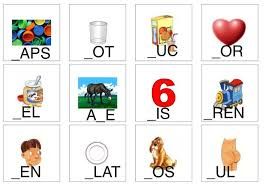 